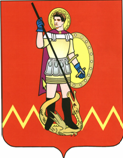 РОССИЙСКАЯ ФЕДЕРАЦИЯМЕЖЕВСКОЙ МУНИЦИПАЛЬНЫЙ РАЙОН КОСТРОМСКОЙ ОБЛАСТИАДМИНИСТРАЦИЯ НИКОЛЬСКОГО СЕЛЬСКОГО ПОСЕЛЕНИЯ______________________________________________________________________    с. Никола                                                                                               8-49447-5-31-11                                                         ПОСТАНОВЛЕНИЕ          от  26 февраля 2021 г                        № 2О внесении изменений в постановление от 29.12.2018г. № 60 «О системе оплаты труда лиц, замещающих должности муниципальной службы Никольского сельского поселения Межевского муниципального района Костромской области»В соответствии со статьей 53 Федерального закона от 06 октября 2003 года № 131- ФЗ «Об общих принципах организации местного самоуправления в Российской Федерации» статьей 22 Федерального закона от 2 марта 2007 года № 25-ФЗ «О муниципальной службе в Российской  Федерации» статьей 9 Закона Костромской области от 9 ноября 2007 года № 210-4-ЗКО «О муниципальной службе в Костромской области, руководствуясь Уставом муниципального образования Никольское сельское поселение Межевского муниципального района Костромской области 1. Пункт 3 подпункт ж) изложить в следующей редакции: - помимо материальной помощи, указанной в пункте 3 постановления от 29.12.2018г. № 60 «О системе оплаты труда лиц, замещающих должности муниципальной службы Никольского сельского поселения Межевского муниципального района Костромской области» работникам, замещающим должности, не являющимися должностями муниципальной службы администрации Никольского сельского поселения за счет фонда оплаты труда может быть выплачена материальная помощь в следующих случаях:1) смерти его близких родственников (родителей, детей, мужа (жены), родных братьев и сестер) на основании свидетельства о смерти;2) при рождении ребенка на основании копии свидетельства о рождении;3) в связи с утратой или повреждением имущества в результате стихийного бедствия, пожара, кражи, аварий систем водоснабжения, отопления  и других обстоятельств на основании справок из соответствующих органов;4) особой нуждаемости в лечении, приобретении дорогостоящих лекарственных средств в связи с заболеванием (травмой);5) в случае тяжелого материального положения или острой необходимости.   Глава администрации Никольского  сельского поселения                           						Л.А.Ремова                                        